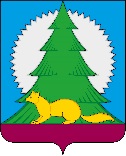 Администрациягородского поселения МалиновскийСоветского районаХанты - Мансийского автономного округа – ЮгрыП О С Т А Н О В Л Е Н И Еот  «23 »   ноября   2023 года   	                                                                           № 235/НПА городское поселение МалиновскийО внесении изменений в постановлениеадминистрации городского поселенияМалиновский от 20.10.2023  № 211НПА«Об утверждении положения о комиссии по соблюдению требований к служебному поведению муниципальных служащих и урегулированию конфликта интересов  в органах местного самоуправлениямуниципального образования городскогопоселения Малиновский»В соответствии с Федеральным законом от 02.03.2007 № 25-ФЗ «О муниципальной службе в Российской Федерации», Федеральным законом от 25.12.2008  № 273-ФЗ «О противодействии коррупции», Указом  Президента РФ от 01.07.2010 № 821 «О комиссиях по соблюдению требований к служебному поведению федеральных государственных служащих и урегулированию конфликта интересов», Законом Ханты-Мансийского автономного округа - Югры от 20.07.2007 № 113-оз «Об отдельных вопросах муниципальной службы в Ханты-Мансийском автономном округе – Югре»,    Постановлением Губернатора Ханты-Мансийского автономного округа-Югры от 23.05. 2011 г. № 79 «О комиссиях по соблюдению требований к служебному поведению государственных гражданских служащих Ханты-Мансийского автономного округа-Югры и урегулированию конфликта интересов», Уставом городского поселения Малиновский:         1. Внести изменение в постановление администрации городского поселения Малиновский от 20.10.2023  № 211НПА «Об утверждении положения о комиссии по соблюдению требований к служебному поведению муниципальных служащих и урегулированию конфликта интересов  в органах местного самоуправления муниципального образования городского поселения Малиновский»:1.1. Приложение 4 – Состав комиссии по соблюдению требований к служебному поведению муниципальных служащих и урегулированию конфликта интересов (приложение).2. Контроль исполнения настоящего постановления оставляю за собой. Глава  городского поселения Малиновский	  	                                   Н.С. Киселёва   Приложение 4                                                                                              к Постановлению администрации                                                                                              городского поселения Малиновский                                                                                              № 235/НПА от 23.11.2023 г.Составкомиссии по соблюдению требований к служебному поведению муниципальных служащих и урегулированию конфликта интересовПредседатель комиссии:Мосягин Алексей Алексеевич, заместитель главы городского поселения Малиновский.Секретарь комиссии:   Недвига Наталья Владимировна, главный специалист (по общим вопросам).            Члены комиссии:Шилохвостова Эльвира Рахматулловна, начальник финансово-экономического отдела.Каверина Ирина Александровна, главный специалист по муниципальной службе и правовым вопросам.Голубева Наталья Николаевна, старший инспектор.Некрасов Александр Игоревич, директор  МБУ «Комплексный центр услуг»